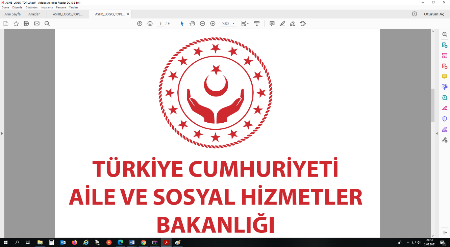 (*) Süreç başarı kriterini takip etmekle sorumlu kişi İç Denetim Başkanıdır.Başarı kriteri mümkün olduğunca ölçülebilir ifadeleri kapsamalı, nitel ifadeler de yer almalıdır.Süreç Adı Süreç Adı Kalite Güvence ve Geliştirme Süreci Kalite Güvence ve Geliştirme Süreci Süreç No: Y2.3Süreç TipiSüreç TipiYönetim Yönetim Yönetim Süreç Sahibi  Süreç Sahibi  İç Denetim Başkanıİç Denetim Başkanıİç Denetim BaşkanıSüreç Sorumlusu/SorumlularıSüreç Sorumlusu/Sorumlularıİç Denetim Başkanlığı İç Denetim Başkanlığı İç Denetim Başkanlığı Süreç UygulayıcılarıSüreç Uygulayıcılarıİç Denetim Başkanlığı – İç Denetçilerİç Denetim Başkanlığı – İç Denetçilerİç Denetim Başkanlığı – İç DenetçilerSüreçte Yer Alan BirimlerSüreçte Yer Alan Birimlerİç Denetim Başkanlığı, Üst Yöneticiİç Denetim Başkanlığı, Üst Yöneticiİç Denetim Başkanlığı, Üst YöneticiSÜREÇ SINIRLARIBaşlangıç NoktasıHazırlanan yıllık programın üst yönetici tarafından onaylanması ve görevlendirme yazısının yazılmasıHazırlanan yıllık programın üst yönetici tarafından onaylanması ve görevlendirme yazısının yazılmasıHazırlanan yıllık programın üst yönetici tarafından onaylanması ve görevlendirme yazısının yazılmasıSÜREÇ SINIRLARIBitiş Noktasıİç Kalite kapsamında düzenlenen ve üst yönetici tarafından onaylanan dönemsel rapor ve eylem takviminin üst yazı ekinde İDKK’na gönderilmesi.İç Kalite kapsamında düzenlenen ve üst yönetici tarafından onaylanan dönemsel rapor ve eylem takviminin üst yazı ekinde İDKK’na gönderilmesi.İç Kalite kapsamında düzenlenen ve üst yönetici tarafından onaylanan dönemsel rapor ve eylem takviminin üst yazı ekinde İDKK’na gönderilmesi.Sürecin Dayandığı Mevzuat Adı ve numarasıSürecin Dayandığı Mevzuat Adı ve numarası5018 Kamu Mali Yönetimi Ve Kontrol Kanununun İç Denetimle ilgili 63-65 inci maddeleriİç Denetçilerin Çalışma Usul ve Esasları Hakkında Yönetmelik, BKK:26/6/2006 No:2006/10654Kamu İç Denetim Rehberi ve Bakanlığımız İç Denetim Yönergesi.5018 Kamu Mali Yönetimi Ve Kontrol Kanununun İç Denetimle ilgili 63-65 inci maddeleriİç Denetçilerin Çalışma Usul ve Esasları Hakkında Yönetmelik, BKK:26/6/2006 No:2006/10654Kamu İç Denetim Rehberi ve Bakanlığımız İç Denetim Yönergesi.5018 Kamu Mali Yönetimi Ve Kontrol Kanununun İç Denetimle ilgili 63-65 inci maddeleriİç Denetçilerin Çalışma Usul ve Esasları Hakkında Yönetmelik, BKK:26/6/2006 No:2006/10654Kamu İç Denetim Rehberi ve Bakanlığımız İç Denetim Yönergesi.SÜRECİN TANIMI VE KAPSAMISÜRECİN TANIMI VE KAPSAMISÜRECİN TANIMI VE KAPSAMISÜRECİN TANIMI VE KAPSAMISÜRECİN TANIMI VE KAPSAMISürecin Tanımı;İç denetim faaliyetlerinin etkinliğini, bu faaliyetlerin Kamu İç Denetim Standartları ve Kamu İç Denetçileri Meslek Ahlak Kuralları ile uyumunu değerlendirmeye imkân sağlayan faaliyetler bütünüdür.Kapsamı; gerek iç denetim faaliyetlerinin ve gerekse iç denetçilerin gelişimi yönünde karşılaştırma ve değerlendirme faaliyetlerini kapsamaktadır. Sürecin Tanımı;İç denetim faaliyetlerinin etkinliğini, bu faaliyetlerin Kamu İç Denetim Standartları ve Kamu İç Denetçileri Meslek Ahlak Kuralları ile uyumunu değerlendirmeye imkân sağlayan faaliyetler bütünüdür.Kapsamı; gerek iç denetim faaliyetlerinin ve gerekse iç denetçilerin gelişimi yönünde karşılaştırma ve değerlendirme faaliyetlerini kapsamaktadır. Sürecin Tanımı;İç denetim faaliyetlerinin etkinliğini, bu faaliyetlerin Kamu İç Denetim Standartları ve Kamu İç Denetçileri Meslek Ahlak Kuralları ile uyumunu değerlendirmeye imkân sağlayan faaliyetler bütünüdür.Kapsamı; gerek iç denetim faaliyetlerinin ve gerekse iç denetçilerin gelişimi yönünde karşılaştırma ve değerlendirme faaliyetlerini kapsamaktadır. Sürecin Tanımı;İç denetim faaliyetlerinin etkinliğini, bu faaliyetlerin Kamu İç Denetim Standartları ve Kamu İç Denetçileri Meslek Ahlak Kuralları ile uyumunu değerlendirmeye imkân sağlayan faaliyetler bütünüdür.Kapsamı; gerek iç denetim faaliyetlerinin ve gerekse iç denetçilerin gelişimi yönünde karşılaştırma ve değerlendirme faaliyetlerini kapsamaktadır. Sürecin Tanımı;İç denetim faaliyetlerinin etkinliğini, bu faaliyetlerin Kamu İç Denetim Standartları ve Kamu İç Denetçileri Meslek Ahlak Kuralları ile uyumunu değerlendirmeye imkân sağlayan faaliyetler bütünüdür.Kapsamı; gerek iç denetim faaliyetlerinin ve gerekse iç denetçilerin gelişimi yönünde karşılaştırma ve değerlendirme faaliyetlerini kapsamaktadır. SÜRECİN AMACISÜRECİN AMACISÜRECİN AMACISÜRECİN AMACISÜRECİN AMACIİç denetim faaliyetlerinin, standartlara, etik kurallara ve iç denetim ile ilgili olarak hazırlanmış her düzey mevzuata uygun olarak yürütüldüğüne ilişkin üst yönetime ve tüm taraflara makul bir güvence sunmak.İç denetim faaliyetlerinin, standartlara, etik kurallara ve iç denetim ile ilgili olarak hazırlanmış her düzey mevzuata uygun olarak yürütüldüğüne ilişkin üst yönetime ve tüm taraflara makul bir güvence sunmak.İç denetim faaliyetlerinin, standartlara, etik kurallara ve iç denetim ile ilgili olarak hazırlanmış her düzey mevzuata uygun olarak yürütüldüğüne ilişkin üst yönetime ve tüm taraflara makul bir güvence sunmak.İç denetim faaliyetlerinin, standartlara, etik kurallara ve iç denetim ile ilgili olarak hazırlanmış her düzey mevzuata uygun olarak yürütüldüğüne ilişkin üst yönetime ve tüm taraflara makul bir güvence sunmak.İç denetim faaliyetlerinin, standartlara, etik kurallara ve iç denetim ile ilgili olarak hazırlanmış her düzey mevzuata uygun olarak yürütüldüğüne ilişkin üst yönetime ve tüm taraflara makul bir güvence sunmak.HİZMET ALICILARHİZMET ALICILARHİZMET ALICILARHİZMET ALICILARHİZMET ALICILARÇIKTIÇIKTIÇIKTIKİMEKİMEY2.3.5 İç Kalite DeğerlendirmeY2.3.5 İç Kalite DeğerlendirmeY2.3.5 İç Kalite Değerlendirmeİç denetim faaliyetlerinin etkinliğini, bu faaliyetlerin Kamu İç Denetim Standartları (Standartlar) ve Kamu İç Denetçileri Meslek Ahlak Kuralları (Meslek Ahlak Kuralları) ile uyumunu değerlendirmeye, benzer iç denetim birimleri arasında karşılaştırma yapmaya imkân sağlayan, gerek iç denetim faaliyetlerinin ve gerekse iç denetçilerin gelişimi yönünde yapılan faaliyetlerİç denetim faaliyetlerinin etkinliğini, bu faaliyetlerin Kamu İç Denetim Standartları (Standartlar) ve Kamu İç Denetçileri Meslek Ahlak Kuralları (Meslek Ahlak Kuralları) ile uyumunu değerlendirmeye, benzer iç denetim birimleri arasında karşılaştırma yapmaya imkân sağlayan, gerek iç denetim faaliyetlerinin ve gerekse iç denetçilerin gelişimi yönünde yapılan faaliyetlerİç denetim faaliyetlerinin etkinliğini, bu faaliyetlerin Kamu İç Denetim Standartları (Standartlar) ve Kamu İç Denetçileri Meslek Ahlak Kuralları (Meslek Ahlak Kuralları) ile uyumunu değerlendirmeye, benzer iç denetim birimleri arasında karşılaştırma yapmaya imkân sağlayan, gerek iç denetim faaliyetlerinin ve gerekse iç denetçilerin gelişimi yönünde yapılan faaliyetlerİç Denetim Koordinasyon Kurulu, İç Denetim Merkezi Uyumlaştırma Dairesi Başkanlığı, Bakanlık Makamıİç Denetim Koordinasyon Kurulu, İç Denetim Merkezi Uyumlaştırma Dairesi Başkanlığı, Bakanlık MakamıAlt SüreçNo ve AdıSüreç Başarı Kriteri (*)Süreç Başarı Ölçme YöntemiY2.3.5 İç Kalite Değerlendirmeİç kalite değerlendirmesinin yıl sonu itibariyle tamamlanmasıYıl sonu itibariyle yapıldı / yapılmadıAlt SüreçNo ve AdıSüreç Başarı Kriteri (*)Risk noSüreç Başarı Kriterini gerçekleştirmenin önündeki potansiyel risklerRiskin Önemi(1:çok az, 5:çok önemli)Y2.3.5 İç Kalite Değerlendirmeİç kalite değerlendirmesinin yıl sonu itibariyle tamamlanması1Yetkin iç denetçi eksikliği2